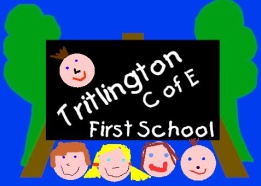 Long Term Plan Year 1Class:   2                                                       LONG TERM PLAN for 2018-2019 Long Term Plan Year 1Class:   2                                                       LONG TERM PLAN for 2018-2019 Long Term Plan Year 1Class:   2                                                       LONG TERM PLAN for 2018-2019 Long Term Plan Year 1Class:   2                                                       LONG TERM PLAN for 2018-2019 Long Term Plan Year 1Class:   2                                                       LONG TERM PLAN for 2018-2019 Long Term Plan Year 1Class:   2                                                       LONG TERM PLAN for 2018-2019 Long Term Plan Year 1Class:   2                                                       LONG TERM PLAN for 2018-2019 Long Term Plan Year 1Class:   2                                                       LONG TERM PLAN for 2018-2019 Long Term Plan Year 1Class:   2                                                       LONG TERM PLAN for 2018-2019 Long Term Plan Year 1Class:   2                                                       LONG TERM PLAN for 2018-2019 Long Term Plan Year 1Class:   2                                                       LONG TERM PLAN for 2018-2019 Long Term Plan Year 1Class:   2                                                       LONG TERM PLAN for 2018-2019 Subject or area of LearningAutumn 1Autumn 2Autumn 2Autumn 2Autumn 2Spring 1Spring 2Spring 2Summer 1Summer 1Summer 2Summer 2TOPIC TITLESOur JourneysOur JourneysMagic and MysteryMagic and MysteryMagic and MysteryLong,  Long Ago Super PowersSuper PowersRainforestsRainforestsSeaside AdventuresAll Aboard?Seaside AdventuresAll Aboard?MathematicsPlace Value and NumberAddition and subtractionMultiplication and divisionFractions and DecimalsMeasurement – including time, length, capacity and weightShape and geometryStatistics and graphsPlace Value and NumberAddition and subtractionMultiplication and divisionFractions and DecimalsMeasurement – including time, length, capacity and weightShape and geometryStatistics and graphsPlace Value and NumberAddition and subtractionMultiplication and divisionFractions and DecimalsMeasurement – including time, length, capacity and weightShape and geometryStatistics and graphsPlace Value and NumberAddition and subtractionMultiplication and divisionFractions and DecimalsMeasurement – including time, length, capacity and weightShape and geometryStatistics and graphsPlace Value and NumberAddition and subtractionMultiplication and divisionFractions and DecimalsMeasurement – including time, length, capacity and weightShape and geometryStatistics and graphsPlace Value and NumberAddition and subtractionMultiplication and divisionFractions and DecimalsMeasurement – including time, length, capacity and weightShape and geometryStatistics and graphsPlace Value and NumberAddition and subtractionMultiplication and divisionFractions and DecimalsMeasurement – including time, length, capacity and weightShape and geometryStatistics and graphsPlace Value and NumberAddition and subtractionMultiplication and divisionFractions and DecimalsMeasurement – including time, length, capacity and weightShape and geometryStatistics and graphsPlace Value and NumberAddition and subtractionMultiplication and divisionFractions and DecimalsMeasurement – including time, length, capacity and weightShape and geometryStatistics and graphsPlace Value and NumberAddition and subtractionMultiplication and divisionFractions and DecimalsMeasurement – including time, length, capacity and weightShape and geometryStatistics and graphsPlace Value and NumberAddition and subtractionMultiplication and divisionFractions and DecimalsMeasurement – including time, length, capacity and weightShape and geometryStatistics and graphsPlace Value and NumberAddition and subtractionMultiplication and divisionFractions and DecimalsMeasurement – including time, length, capacity and weightShape and geometryStatistics and graphsEnglishWriting about real events - Writing poetry Writing narratives – familiar settings,  legendsWriting non fiction – reports, recounts, information Writing about real events - Writing poetry Writing narratives – familiar settings,  legendsWriting non fiction – reports, recounts, information Writing about real events - Writing poetry Writing narratives – familiar settings,  legendsWriting non fiction – reports, recounts, information Writing about real events - Writing poetry Writing narratives – familiar settings,  legendsWriting non fiction – reports, recounts, information Writing about real events - Writing poetry Writing narratives – familiar settings,  legendsWriting non fiction – reports, recounts, information Writing about real events Writing poetry Writing narratives  - letters, action  Writing non fiction  - recipes, reports, discussionWriting about real events Writing poetry Writing narratives  - letters, action  Writing non fiction  - recipes, reports, discussionWriting about real events Writing poetry Writing narratives  - letters, action  Writing non fiction  - recipes, reports, discussionWriting about real events  - recountsWriting poetry Writing narratives – myths, adventure storiesWriting non fiction  -  diaries, reports and debates Writing about real events  - recountsWriting poetry Writing narratives – myths, adventure storiesWriting non fiction  -  diaries, reports and debates Writing about real events  - recountsWriting poetry Writing narratives – myths, adventure storiesWriting non fiction  -  diaries, reports and debates Writing about real events  - recountsWriting poetry Writing narratives – myths, adventure storiesWriting non fiction  -  diaries, reports and debates EnglishSpelling, Punctuation and Grammar as set in the New Curriculum and assessed in National TestsReading for pleasure, understanding and fluency  Spelling, Punctuation and Grammar as set in the New Curriculum and assessed in National TestsReading for pleasure, understanding and fluency  Spelling, Punctuation and Grammar as set in the New Curriculum and assessed in National TestsReading for pleasure, understanding and fluency  Spelling, Punctuation and Grammar as set in the New Curriculum and assessed in National TestsReading for pleasure, understanding and fluency  Spelling, Punctuation and Grammar as set in the New Curriculum and assessed in National TestsReading for pleasure, understanding and fluency  Spelling, Punctuation and Grammar as set in the New Curriculum and assessed in National TestsReading for pleasure, understanding and fluency  Spelling, Punctuation and Grammar as set in the New Curriculum and assessed in National TestsReading for pleasure, understanding and fluency  Spelling, Punctuation and Grammar as set in the New Curriculum and assessed in National TestsReading for pleasure, understanding and fluency  Spelling, Punctuation and Grammar as set in the New Curriculum and assessed in National TestsReading for pleasure, understanding and fluency  Spelling, Punctuation and Grammar as set in the New Curriculum and assessed in National TestsReading for pleasure, understanding and fluency  Spelling, Punctuation and Grammar as set in the New Curriculum and assessed in National TestsReading for pleasure, understanding and fluency  Spelling, Punctuation and Grammar as set in the New Curriculum and assessed in National TestsReading for pleasure, understanding and fluency  EnglishHandwritingHandwritingHandwritingHandwritingHandwritingHandwritingHandwritingHandwritingHandwritingHandwritingHandwritingHandwritingSCIENCEYr3  Skeletons and muscles -Yr3  Skeletons and muscles -Yr3  Skeletons and muscles -Yr3 Light Yr3 Rocks Yr3 Rocks STEM ActivitiesSTEM ActivitiesSTEM ActivitiesYr2 Living things and habitats  - chains and life cyclesYr2 Living things and habitats  - chains and life cyclesYr 4 Sound COMPUTINGGoing for Gold – data   E-safety Going for Gold – data   E-safety Going for Gold – data   E-safety Code-tasticVehicles–E-safety Vehicles–E-safety Super Sci-FiSuper Sci-FiSuper Sci-FiMaking GamesCreating Databases  Making GamesCreating Databases  Art/DTDT Portraits - ArtPuppets – Portraits - ArtPuppets – Portraits - ArtPuppets – Greek/Egyptian art - Food – Xmas foodsCave art - Vehicles –Cave art - Vehicles –Moving MonstersNets for models and containers - Moving MonstersNets for models and containers - Moving MonstersNets for models and containers - PrintingGardeningPrintingGardeningMaking an instrument Silhouettes – paintingGeography/ History.’ The UK – maps and placesThe UK – maps and placesThe UK – maps and placesAncient worlds – Stone Age to Iron AgeStone Age to Iron AgeThe VikingsThe VikingsThe VikingsSouth America and the Amazon – maps and patternsSouth America and the Amazon – maps and patternsA local or topical studyMusicAccordion and cloggiesAccordion and cloggiesAccordion and cloggiesNativity MusicalAccordion and cloggiesAccordion and cloggiesAccordion and cloggiesAccordion and cloggiesAccordion and cloggiesAccordion and cloggiesAccordion and cloggiesComposing – The rainforest music.PEGamesDanceOutdoor EdGamesDanceOutdoor EdGamesDanceOutdoor EdSwimmingGamesDramaSwimmingGamesSwimmingGamesGames GymnasticsGames GymnasticsGames GymnasticsAthleticsDanceAthleticsDanceGamesGymnasticsRE3.5 Rules for living (6hrs)3.5 Rules for living (6hrs)3.5 Rules for living (6hrs)4.2 Christmas – Light; 2.1 The Bible2.1 The Bible3.4 Easter – Joy, Sadness, Joy3.4 Easter – Joy, Sadness, Joy3.4 Easter – Joy, Sadness, JoyS12 PeaceAscension and Pentecost; S12 PeaceAscension and Pentecost; JudaismSMSC/We have kind hands and feet and don’t hurt others We have kind hands and feet and don’t hurt others We have kind hands and feet and don’t hurt others We listen and don’t interrupt  We work hard and don’t waste time We work hard and don’t waste time We are honest and don’t cover up the truth We are honest and don’t cover up the truth We are honest and don’t cover up the truth We say kind things and do not hurt others’ feelings We say kind things and do not hurt others’ feelings We look after our school and don’t damage or waste things British valuesDemocracy – Democracy – Democracy – Democracy – Tolerance of othersTolerance of othersTolerance of othersTolerance of othersTolerance of othersTaking pride in our achievementsTaking pride in our achievementsIndividual Liberty to make choices RulesBritish valuesRespect for each other. Respect for each other. Respect for each other. Respect for each other. Respect for each other. Respect for each other. Respect for each other. Respect for each other. Respect for each other. Respect for each other. Respect for each other. Respect for each other. PSHEBuddy training Drugs ED: Rules and Safe use of medicines Buddy training Drugs ED: Rules and Safe use of medicines Buddy training Drugs ED: Rules and Safe use of medicines SRE: Healthy hygiene YrA BE FRIENDLY, BE WISE  YrA BE FRIENDLY, BE WISE  YrB  MONEY MATTERS  YrB  MONEY MATTERS  YrB  MONEY MATTERS  YrA DEAR DIARY   YrA DEAR DIARY   YrB GROWING UP  AND CHANGESSpanishIntroductions – core vocabularyIntroductions – core vocabularyIntroductions – core vocabularyI’m learning Spanish Presenting myself Presenting myself The classroomThe classroomThe classroomThe weekendThe weekendMusical InstrumentsCreative WeeksArts Week Anti  Bullying Week Arts Week Anti  Bullying Week Arts Week Anti  Bullying Week Arts Week Anti  Bullying Week Maths week Maths week Maths week Maths week Maths week Science week Science week Science week FOREST SCHOOLS KS2 School valueFriendshipFriendshipFriendshipLovePerseverancePerseverancePerseveranceCourageCourageTrustTrustCompassion Visits VisitorVisitorVisitorTheatreMuseum and Residential Museum and Residential Museum and Residential Museum and Residential Museum and Residential Coastal area or woodlandCoastal area or woodlandCoastal area or woodlandLong Term Plan Year 2Class: 2                                                          LONG TERM PLAN for 2019-2020  Long Term Plan Year 2Class: 2                                                          LONG TERM PLAN for 2019-2020  Long Term Plan Year 2Class: 2                                                          LONG TERM PLAN for 2019-2020  Long Term Plan Year 2Class: 2                                                          LONG TERM PLAN for 2019-2020  Long Term Plan Year 2Class: 2                                                          LONG TERM PLAN for 2019-2020  Long Term Plan Year 2Class: 2                                                          LONG TERM PLAN for 2019-2020  Long Term Plan Year 2Class: 2                                                          LONG TERM PLAN for 2019-2020  Long Term Plan Year 2Class: 2                                                          LONG TERM PLAN for 2019-2020  Long Term Plan Year 2Class: 2                                                          LONG TERM PLAN for 2019-2020  Long Term Plan Year 2Class: 2                                                          LONG TERM PLAN for 2019-2020  Long Term Plan Year 2Class: 2                                                          LONG TERM PLAN for 2019-2020  Long Term Plan Year 2Class: 2                                                          LONG TERM PLAN for 2019-2020  Long Term Plan Year 2Class: 2                                                          LONG TERM PLAN for 2019-2020  Long Term Plan Year 2Class: 2                                                          LONG TERM PLAN for 2019-2020  Subject or area of LearningAutumn 1Autumn 2Autumn 2Autumn 2Spring 1Spring 1Spring 1Spring 2Spring 2Spring 2Spring 2Summer 1Summer 2Summer 2TOPIC TITLESHow does our food grow?How does our food grow?Bright City LightsBright City LightsMarvellous machines Marvellous machines Marvellous machines In a place far wayIn a place far wayIn a place far wayIn a place far wayThe Secret GardenDungeons and Dragons Dungeons and Dragons MathematicsPlace Value and NumberAddition and subtractionMultiplication and divisionFractions and DecimalsMeasurement – including time, length, capacity and weightShape and geometryStatistics and graphsPlace Value and NumberAddition and subtractionMultiplication and divisionFractions and DecimalsMeasurement – including time, length, capacity and weightShape and geometryStatistics and graphsPlace Value and NumberAddition and subtractionMultiplication and divisionFractions and DecimalsMeasurement – including time, length, capacity and weightShape and geometryStatistics and graphsPlace Value and NumberAddition and subtractionMultiplication and divisionFractions and DecimalsMeasurement – including time, length, capacity and weightShape and geometryStatistics and graphsPlace Value and NumberAddition and subtractionMultiplication and divisionFractions and DecimalsMeasurement – including time, length, capacity and weightShape and geometryStatistics and graphsPlace Value and NumberAddition and subtractionMultiplication and divisionFractions and DecimalsMeasurement – including time, length, capacity and weightShape and geometryStatistics and graphsPlace Value and NumberAddition and subtractionMultiplication and divisionFractions and DecimalsMeasurement – including time, length, capacity and weightShape and geometryStatistics and graphsPlace Value and NumberAddition and subtractionMultiplication and divisionFractions and DecimalsMeasurement – including time, length, capacity and weightShape and geometryStatistics and graphsPlace Value and NumberAddition and subtractionMultiplication and divisionFractions and DecimalsMeasurement – including time, length, capacity and weightShape and geometryStatistics and graphsPlace Value and NumberAddition and subtractionMultiplication and divisionFractions and DecimalsMeasurement – including time, length, capacity and weightShape and geometryStatistics and graphsPlace Value and NumberAddition and subtractionMultiplication and divisionFractions and DecimalsMeasurement – including time, length, capacity and weightShape and geometryStatistics and graphsPlace Value and NumberAddition and subtractionMultiplication and divisionFractions and DecimalsMeasurement – including time, length, capacity and weightShape and geometryStatistics and graphsPlace Value and NumberAddition and subtractionMultiplication and divisionFractions and DecimalsMeasurement – including time, length, capacity and weightShape and geometryStatistics and graphsPlace Value and NumberAddition and subtractionMultiplication and divisionFractions and DecimalsMeasurement – including time, length, capacity and weightShape and geometryStatistics and graphsEnglishWriting for different purposesWriting narratives – fairy tale (character),  suspense, playsWriting non fiction  - news reports, recounts, discussion/ debateWriting poetry Writing for different purposesWriting narratives – fairy tale (character),  suspense, playsWriting non fiction  - news reports, recounts, discussion/ debateWriting poetry Writing for different purposesWriting narratives – fairy tale (character),  suspense, playsWriting non fiction  - news reports, recounts, discussion/ debateWriting poetry Writing for different purposesWriting narratives – fairy tale (character),  suspense, playsWriting non fiction  - news reports, recounts, discussion/ debateWriting poetry Writing for different purposesWriting narratives – settings, dialogueWriting non fiction  - explanation, instructionsWriting poetry Writing for different purposesWriting narratives – settings, dialogueWriting non fiction  - explanation, instructionsWriting poetry Writing for different purposesWriting narratives – settings, dialogueWriting non fiction  - explanation, instructionsWriting poetry Writing for different purposesWriting narratives – settings, dialogueWriting non fiction  - explanation, instructionsWriting poetry Writing for different purposesWriting narratives – settings, dialogueWriting non fiction  - explanation, instructionsWriting poetry Writing for different purposesWriting narratives – settings, dialogueWriting non fiction  - explanation, instructionsWriting poetry Writing for different purposesWriting narratives – settings, dialogueWriting non fiction  - explanation, instructionsWriting poetry Writing about real events Writing poetry Writing for different purposesWriting narratives – description, action, openings and endingsWriting non fiction – information, persuasion Writing about real events Writing poetry Writing for different purposesWriting narratives – description, action, openings and endingsWriting non fiction – information, persuasion Writing about real events Writing poetry Writing for different purposesWriting narratives – description, action, openings and endingsWriting non fiction – information, persuasion EnglishSpelling, Punctuation and Grammar as set in the New Curriculum and assessed in National TestsReading for pleasure, understanding and fluency  Spelling, Punctuation and Grammar as set in the New Curriculum and assessed in National TestsReading for pleasure, understanding and fluency  Spelling, Punctuation and Grammar as set in the New Curriculum and assessed in National TestsReading for pleasure, understanding and fluency  Spelling, Punctuation and Grammar as set in the New Curriculum and assessed in National TestsReading for pleasure, understanding and fluency  Spelling, Punctuation and Grammar as set in the New Curriculum and assessed in National TestsReading for pleasure, understanding and fluency  Spelling, Punctuation and Grammar as set in the New Curriculum and assessed in National TestsReading for pleasure, understanding and fluency  Spelling, Punctuation and Grammar as set in the New Curriculum and assessed in National TestsReading for pleasure, understanding and fluency  Spelling, Punctuation and Grammar as set in the New Curriculum and assessed in National TestsReading for pleasure, understanding and fluency  Spelling, Punctuation and Grammar as set in the New Curriculum and assessed in National TestsReading for pleasure, understanding and fluency  Spelling, Punctuation and Grammar as set in the New Curriculum and assessed in National TestsReading for pleasure, understanding and fluency  Spelling, Punctuation and Grammar as set in the New Curriculum and assessed in National TestsReading for pleasure, understanding and fluency  Spelling, Punctuation and Grammar as set in the New Curriculum and assessed in National TestsReading for pleasure, understanding and fluency  Spelling, Punctuation and Grammar as set in the New Curriculum and assessed in National TestsReading for pleasure, understanding and fluency  Spelling, Punctuation and Grammar as set in the New Curriculum and assessed in National TestsReading for pleasure, understanding and fluency  EnglishHandwritingHandwritingHandwritingHandwritingHandwritingHandwritingHandwritingHandwritingHandwritingHandwritingHandwritingHandwritingHandwritingHandwritingSCIENCEYr2 – Animals including humans  - growth Yr2 – Animals including humans  - growth Yr2 – Animals including humans  - growth Yr2 Uses of everyday materials - frictionYr2 Uses of everyday materials - frictionYr4 Electricity Yr4 Electricity Yr4 Electricity STEM ActivitiesSTEM ActivitiesSTEM ActivitiesY3 PlantsY3 PlantsY4 Living things and habitatsCOMPUTINGClass Democracy Class Democracy Class Democracy We built this cityWe built this cityResearch skillsGet BloggingResearch skillsGet BloggingArt/DTDT Landscapes-collage and local paintersFood Landscapes-collage and local paintersFood Landscapes-collage and local paintersFood Drawing – features of buildingsand Structures Drawing – features of buildingsand Structures Mosaics - collageLighthouses/Torches - electricityMosaics - collageLighthouses/Torches - electricityMosaics - collageLighthouses/Torches - electricityMosaics - collageLighthouses/Torches - electricityArtists of the countryIT Link Artists of the countryIT Link IT art GardeningIT art GardeningTextiles – sewingMoving models Geography/ History.’ Land use – physical and human,- farmingLand use – physical and human,- farmingLand use – physical and human,- farmingNewcastle – maps and placesNewcastle – maps and placesThe Romans The Romans The Romans The Romans A European countryA European countryA local or topical studyA local or topical studyMedieval castlesMusicLocal songs from the North East and NewcastleInstruments Local songs from the North East and NewcastleInstruments Local songs from the North East and NewcastleInstruments Christmas musical ClarinetsChristmas musical ClarinetsInstrumentsInstrumentsInstrumentsInstrumentsInstrumentsInstrumentsInstrumentsInstrumentsNotation and the Dragon scalePEGamesDanceGymnasticsOutdoor EdGamesDanceGymnasticsOutdoor EdGamesDanceGymnasticsOutdoor EdGamesSwimmingDrama GamesSwimmingDrama SwimmingGamesSwimmingGamesSwimmingGamesSwimmingGamesGames GymnasticsDanceOutdoor edGames GymnasticsDanceOutdoor edAthleticsDanceGymnasticsAthleticsDanceGymnasticsGamesGymnasticsAthleticsRE4.5 The Church and harvest4.5 The Church and harvest4.5 The Church and harvest2.7 Christmas – The Journey to Bethlehem2.7 Christmas – The Journey to Bethlehem3.3 Jesus the Man who changed lives3.3 Jesus the Man who changed lives3.3 Jesus the Man who changed lives3.3 Jesus the Man who changed lives2.4 Easter – symbols2.4 Easter – symbols4.6 Prayer Ascension4.6 Prayer AscensionS4 Why do Christians sing Life as a JourneySMSC We work and play as a team We work and play as a team We work and play as a team We listen first time  We listen first time  We work hard and try our best We work hard and try our best We work hard and try our best We work hard and try our best We are honest and don’t cover up the truth We are honest and don’t cover up the truth We say and do kind things   We say and do kind things   We look after property and are proud of our school British valuesDemocracy Democracy Democracy Community Community Living under the rule of law;Living under the rule of law;Living under the rule of law;Living under the rule of law;Tolerance of othersTolerance of othersTolerance of othersTolerance of othersIndividual Liberty to make choicesBritish valuesRules and ValuesRules and ValuesRules and ValuesRules and ValuesRules and ValuesRules and ValuesTaking pride in ourselvesTaking pride in ourselvesTaking pride in ourselvesTaking pride in ourselvesRespect for each otherRespect for each otherRespect for each otherRespect for each otherSpanishIntroductions – core vocabularyIntroductions – core vocabularyIntroductions – core vocabularyLittle Red Riding Hood Little Red Riding Hood My family(or The Romans)My family(or The Romans)My family(or The Romans)My family(or The Romans)The weatherThe weatherI can I can HabitatsPSHEBuddy training  YrB IT’S OUR WORLD  Buddy training  YrB IT’S OUR WORLD  Buddy training  YrB IT’S OUR WORLD  Safety on the road  Anti-bullying Safety on the road  Anti-bullying YrA LIVING LONG, LIVING STRONG  YrA LIVING LONG, LIVING STRONG  YrA LIVING LONG, LIVING STRONG  YrA LIVING LONG, LIVING STRONG  YrA DARING TO BE DIFFERENT  YrA DARING TO BE DIFFERENT  SRE : Safe friendships and safe play  SRE : Safe friendships and safe play  Philosophy for Children Creative Weeks tbcAntibullying week Antibullying week Antibullying week Antibullying week Antibullying week Book week Book week Book week Book week Book week Book week tbctbctbcFOREST SCHOOLSSchool valueFriendshipFriendshipFriendshipLoveLovePerseverancePerseverancePerseverancePerseveranceCourageCourageTrustTrustCompassion Visits VisitorVisitorVisitorTheatreTheatreSite visit and residential Site visit and residential Site visit and residential Site visit and residential Site visit and residential Site visit and residential Castle Castle Castle Long Term Plan Year 3Class: 2                                                          LONG TERM PLAN for 2020-2021  Long Term Plan Year 3Class: 2                                                          LONG TERM PLAN for 2020-2021  Long Term Plan Year 3Class: 2                                                          LONG TERM PLAN for 2020-2021  Long Term Plan Year 3Class: 2                                                          LONG TERM PLAN for 2020-2021  Long Term Plan Year 3Class: 2                                                          LONG TERM PLAN for 2020-2021  Long Term Plan Year 3Class: 2                                                          LONG TERM PLAN for 2020-2021  Long Term Plan Year 3Class: 2                                                          LONG TERM PLAN for 2020-2021  Long Term Plan Year 3Class: 2                                                          LONG TERM PLAN for 2020-2021  Long Term Plan Year 3Class: 2                                                          LONG TERM PLAN for 2020-2021  Long Term Plan Year 3Class: 2                                                          LONG TERM PLAN for 2020-2021  Long Term Plan Year 3Class: 2                                                          LONG TERM PLAN for 2020-2021  Long Term Plan Year 3Class: 2                                                          LONG TERM PLAN for 2020-2021  Long Term Plan Year 3Class: 2                                                          LONG TERM PLAN for 2020-2021  Long Term Plan Year 3Class: 2                                                          LONG TERM PLAN for 2020-2021  Subject or area of LearningAutumn 1Autumn 2Autumn 2Autumn 2Spring 1Spring 1Spring 1Spring 2Spring 2Spring 2Summer 1Summer 1Summer 2Summer 2TOPIC TITLESScrumddidlyumptiousScrumddidlyumptiousBelongingBelongingTo infinity and beyondTo infinity and beyondTo infinity and beyondSplish Splash SploshSplish Splash SploshSplish Splash SploshExplorersExplorersBang, Bang Boogie Bang, Bang Boogie MathematicsPlace Value and NumberAddition and subtractionMultiplication and divisionFractions and DecimalsMeasurement – including time, length, capacity and weightShape and geometryStatistics and graphsPlace Value and NumberAddition and subtractionMultiplication and divisionFractions and DecimalsMeasurement – including time, length, capacity and weightShape and geometryStatistics and graphsPlace Value and NumberAddition and subtractionMultiplication and divisionFractions and DecimalsMeasurement – including time, length, capacity and weightShape and geometryStatistics and graphsPlace Value and NumberAddition and subtractionMultiplication and divisionFractions and DecimalsMeasurement – including time, length, capacity and weightShape and geometryStatistics and graphsPlace Value and NumberAddition and subtractionMultiplication and divisionFractions and DecimalsMeasurement – including time, length, capacity and weightShape and geometryStatistics and graphsPlace Value and NumberAddition and subtractionMultiplication and divisionFractions and DecimalsMeasurement – including time, length, capacity and weightShape and geometryStatistics and graphsPlace Value and NumberAddition and subtractionMultiplication and divisionFractions and DecimalsMeasurement – including time, length, capacity and weightShape and geometryStatistics and graphsPlace Value and NumberAddition and subtractionMultiplication and divisionFractions and DecimalsMeasurement – including time, length, capacity and weightShape and geometryStatistics and graphsPlace Value and NumberAddition and subtractionMultiplication and divisionFractions and DecimalsMeasurement – including time, length, capacity and weightShape and geometryStatistics and graphsPlace Value and NumberAddition and subtractionMultiplication and divisionFractions and DecimalsMeasurement – including time, length, capacity and weightShape and geometryStatistics and graphsPlace Value and NumberAddition and subtractionMultiplication and divisionFractions and DecimalsMeasurement – including time, length, capacity and weightShape and geometryStatistics and graphsPlace Value and NumberAddition and subtractionMultiplication and divisionFractions and DecimalsMeasurement – including time, length, capacity and weightShape and geometryStatistics and graphsPlace Value and NumberAddition and subtractionMultiplication and divisionFractions and DecimalsMeasurement – including time, length, capacity and weightShape and geometryStatistics and graphsPlace Value and NumberAddition and subtractionMultiplication and divisionFractions and DecimalsMeasurement – including time, length, capacity and weightShape and geometryStatistics and graphsEnglishWriting for different purposesWriting narratives – settings, openings and endingsWriting non fiction  - letters, recount, journalistic reportsWriting poetry Writing for different purposesWriting narratives – settings, openings and endingsWriting non fiction  - letters, recount, journalistic reportsWriting poetry Writing for different purposesWriting narratives – settings, openings and endingsWriting non fiction  - letters, recount, journalistic reportsWriting poetry Writing for different purposesWriting narratives – settings, openings and endingsWriting non fiction  - letters, recount, journalistic reportsWriting poetry Writing for different purposesWriting narratives – plays, characterWriting non fiction  - information, instructionsWriting poetry Writing for different purposesWriting narratives – plays, characterWriting non fiction  - information, instructionsWriting poetry Writing for different purposesWriting narratives – plays, characterWriting non fiction  - information, instructionsWriting poetry Writing for different purposesWriting narratives – plays, characterWriting non fiction  - information, instructionsWriting poetry Writing for different purposesWriting narratives – plays, characterWriting non fiction  - information, instructionsWriting poetry Writing for different purposesWriting narratives – plays, characterWriting non fiction  - information, instructionsWriting poetry Writing for different purposesWriting narratives – action, dialogueWriting non fiction  - discussion, explanation Writing poetry Writing for different purposesWriting narratives – action, dialogueWriting non fiction  - discussion, explanation Writing poetry Writing for different purposesWriting narratives – action, dialogueWriting non fiction  - discussion, explanation Writing poetry Writing for different purposesWriting narratives – action, dialogueWriting non fiction  - discussion, explanation Writing poetry EnglishSpelling, Punctuation and Grammar as set in the New Curriculum and assessed in National TestsReading for pleasure, understanding and fluency  Spelling, Punctuation and Grammar as set in the New Curriculum and assessed in National TestsReading for pleasure, understanding and fluency  Spelling, Punctuation and Grammar as set in the New Curriculum and assessed in National TestsReading for pleasure, understanding and fluency  Spelling, Punctuation and Grammar as set in the New Curriculum and assessed in National TestsReading for pleasure, understanding and fluency  Spelling, Punctuation and Grammar as set in the New Curriculum and assessed in National TestsReading for pleasure, understanding and fluency  Spelling, Punctuation and Grammar as set in the New Curriculum and assessed in National TestsReading for pleasure, understanding and fluency  Spelling, Punctuation and Grammar as set in the New Curriculum and assessed in National TestsReading for pleasure, understanding and fluency  Spelling, Punctuation and Grammar as set in the New Curriculum and assessed in National TestsReading for pleasure, understanding and fluency  Spelling, Punctuation and Grammar as set in the New Curriculum and assessed in National TestsReading for pleasure, understanding and fluency  Spelling, Punctuation and Grammar as set in the New Curriculum and assessed in National TestsReading for pleasure, understanding and fluency  Spelling, Punctuation and Grammar as set in the New Curriculum and assessed in National TestsReading for pleasure, understanding and fluency  Spelling, Punctuation and Grammar as set in the New Curriculum and assessed in National TestsReading for pleasure, understanding and fluency  Spelling, Punctuation and Grammar as set in the New Curriculum and assessed in National TestsReading for pleasure, understanding and fluency  Spelling, Punctuation and Grammar as set in the New Curriculum and assessed in National TestsReading for pleasure, understanding and fluency  EnglishHandwritingHandwritingHandwritingHandwritingHandwritingHandwritingHandwritingHandwritingHandwritingHandwritingHandwritingHandwritingHandwritingHandwritingScienceYr4 Living things – teeth,  digestive systemYr4 Living things – teeth,  digestive systemYr4 Living things – teeth,  digestive systemYr3 - MagnetismYr3 - MagnetismYr4 States of Matter Yr4 States of Matter STEM ActivitiesSTEM ActivitiesYr2 -  PlantsYr2 -  PlantsYr2 -  PlantsYr2 -  PlantsYr4 – SoundCOMPUTINGWe love GamesUsing e-safety We love GamesUsing e-safety We love GamesUsing e-safety You’ve got mailYou’ve got mailWhatever the Weather Whatever the Weather Hurray for HollywoodArt/DTDT PrintingHealthy foodsPrintingHealthy foodsPrintingHealthy foodsPhotography Magnetic gamesPhotography Magnetic gamesSculpture- Artists of the timeStructures - buildingsSculpture- Artists of the timeStructures - buildingsDrawingClass collageDrawingClass collageCalligraphyTextiles WeavingCalligraphyTextiles WeavingCalligraphyTextiles WeavingCalligraphyTextiles WeavingMusical props and scenery  Geography/ History.’ World war 2World war 2World war 2The people of the World – maps and settlements The people of the World – maps and settlements Weather - patternsWeather - patternsThe river The river SaxonsSaxonsSaxonsSaxonsTopical eventMusicInstrumentsInstrumentsInstrumentsInstrumentsChristmas musical InstrumentsChristmas musical Instruments…Instruments…InstrumentsInstrumentsA school pantomime and musicalA school pantomime and musicalA school pantomime and musicalA school pantomime and musicalA school pantomime and musicalPEGamesDanceOutdoor EdGamesDanceOutdoor EdGamesDanceOutdoor EdSwimmingGamesGymnasticsSwimmingGamesGymnasticsSwimmingGamesSwimmingGamesSwimmingGames GamesGymnasticsDramaGamesDanceAthleticsGamesDanceAthleticsGamesDanceAthleticsGamesDanceAthleticsGamesDanceAthleticsRE2.5. The Church and Harvest)2.5. The Church and Harvest)2.5. The Church and Harvest)3.2 Christmas – God with us3.2 Christmas – God with us3.1 The Old Testament – Called by God3.1 The Old Testament – Called by God3.1 The Old Testament – Called by God4.4 Easter – Betrayal and TrustS13 Multi-Cultural ChristianityS13 Multi-Cultural ChristianityS13 Multi-Cultural ChristianityS13 Multi-Cultural ChristianityIslam  SMSCWe work and play as a team We work and play as a team We work and play as a team We listen first time  We listen first time  We work hard and try our best We work hard and try our best We work hard and try our best We are honest and don’t cover up the truth We say and do kind things  We say and do kind things  We say and do kind things  We say and do kind things  We look after property and are proud of our school British valuesDemocracy – RulesDemocracy – RulesDemocracy – RulesTolerance of othersTolerance of othersLiberty and freedom of speechLiberty and freedom of speechLiberty and freedom of speechTolerance of others RulesRulesRulesRulesRespect British valuesRules and ValuesRules and ValuesRules and ValuesRules and ValuesRules and ValuesRules and ValuesTaking pride in ourselvesTaking pride in ourselvesTaking pride in ourselvesTaking pride in ourselvesTaking pride in ourselvesRespectRespectRespectPSHEBuddy training YrA WE’RE ALL STARS!  Buddy training YrA WE’RE ALL STARS!  Buddy training YrA WE’RE ALL STARS!  SRE: Safe relationships Anti-bullyingSRE: Safe relationships Anti-bullyingYr4 SAY NO!  Drugs Education Yr4 SAY NO!  Drugs Education Yr4 SAY NO!  Drugs Education YrB WHO LIKES CHOCOLATE?  YrB PEOPLE AROUND US  YrB PEOPLE AROUND US  YrB PEOPLE AROUND US  YrB PEOPLE AROUND US  YrA JOINING UP  WITH OTHERSSpanishIntroductions – core vocabularyIntroductions – core vocabularyIntroductions – core vocabularyAnimalsAnimalsAt the cafe At the cafe At the cafe GoldilocksDo you have a pet?Do you have a pet?Do you have a pet?Do you have a pet?What is the date?Creative WeeksAnti  Bullying Week Anti  Bullying Week Anti  Bullying Week Anti  Bullying Week Anti  Bullying Week tbc tbc tbc tbc tbctbctbctbctbcFOREST SCHOOLSSchool valueFriendshipFriendshipFriendshipLoveLovePerseverancePerseverancePerseveranceCourageTrustTrustTrustTrustCompassion Visits VisitorVisitorVisitorTheatreTheatreMuseum visit and residential Museum visit and residential Museum visit and residential Museum visit and residential School visitSchool visitSchool visitSchool visitSchool visit